Задания для дистанционного обучения на 2 четверть 2020-2021 годапо истории искусства и скульптуре2 класс23 – 27 НОЯБРЯ 2020 г.Оценки выставляются каждую неделю!!!= ИСТОРИЯ ИСКУССТВА =Ребята! ЧИТАЙТЕ ВНИМАТЕЛЬНО ТРЕБОВАНИЯ К ВЫПОЛНЕНИЮ ЗАДАНИЙ!Ждем от вас выполненное домашнее задание каждую неделю, к уроку по расписанию. Большая просьба, не затягивать, стараться выполнять все в срок, чтобы мы не запутались, и вы тоже в должниках не оставались и не огорчались плохими оценками. Требования к выполнению заданий:Задания выполняем НЕ ПИСЬМЕННО, а в печатном виде через Word!!! Осваиваем эту программу, вам это пригодится. Соблюдайте аккуратность оформления текста, приучайте себя к такой культуре:Единый шрифт (Times New Roman, Calibri, Arial), кому какой нравитсяЕдиный размер шрифта (кроме заголовков) – 12-14Выравнивание текста «по ширине», чтобы не было оборванных краевМаксимальный объем 2-2,5 стр, гиперссылки (синий подчеркнутый текст) – убираемМожно вставлять репродукции, но небольшого размера.ДОКУМЕНТ отправляем на почту СВОЕГО преподавателя по Истории искусства. Внутри документа ОБЯЗАТЕЛЬНО ВВЕРХУ УКАЗЫВАЕМ СВОЕ ИМЯ, ФАМИЛИЮ И ГРУППУ. В теме письма (на почте) указываем свое Имя и ФамилиюДокументы храните у себя на компьютере – эти темы нам нужны. По возможности можно распечатать и вклеить в тетрадь.Задания можно сдавать раньше.ДЗ отправляем на электронную почту своего преподавателя:Максимова Дарья Александровна - art.history.dhsh@gmail.comЛогинова Александра Владимировна – smolnikova.aleksa@yandex.ru группа Вк https://vk.com/club59820689 (для общения. В группе созданы обсуждения для каждого класса)Ссылка на ГуглДиск https://drive.google.com/drive/u/1/folders/1VQQHFsN6f4E03-U6H1LXc53neD7q1UZh Неделя 4. Классический период. Архитектура. Афинский акропольВНИМАНИЕ! Те, кто не сдал задание за 1 неделю (2-6 ноября) – с 23 ноября оценка снижается на 2 балла.Кто не сдал задание за 2 неделю (9-13 ноября) с 23 ноября оценка снижается на балл.Классический период – период расцвета греческого искусства.Богиня Афина считалась покровителем города, столицы Греции – Афины. Ей было посвящено множество храмов, но главным является комплекс Афинского Акрополя.Акрополь (укрепленная часть города) - это находящаяся на холме крепость, которая служила защитой города во время опасности. На акрополе возводили храмы богам, покровителям города, хранили казну и вооружение.Он расположен на природной известняковой скале с плоской вершиной. Главным архитектором и скульптором Акрополя был Фидий. Посмотреть видео об Афинском акрополе и заполнить свободные колонки таблицы (2 и 3 столбики)https://youtu.be/ottZQiYiNJ0 
2) Подпишите название сооружений Акрополя, обозначенные цифрами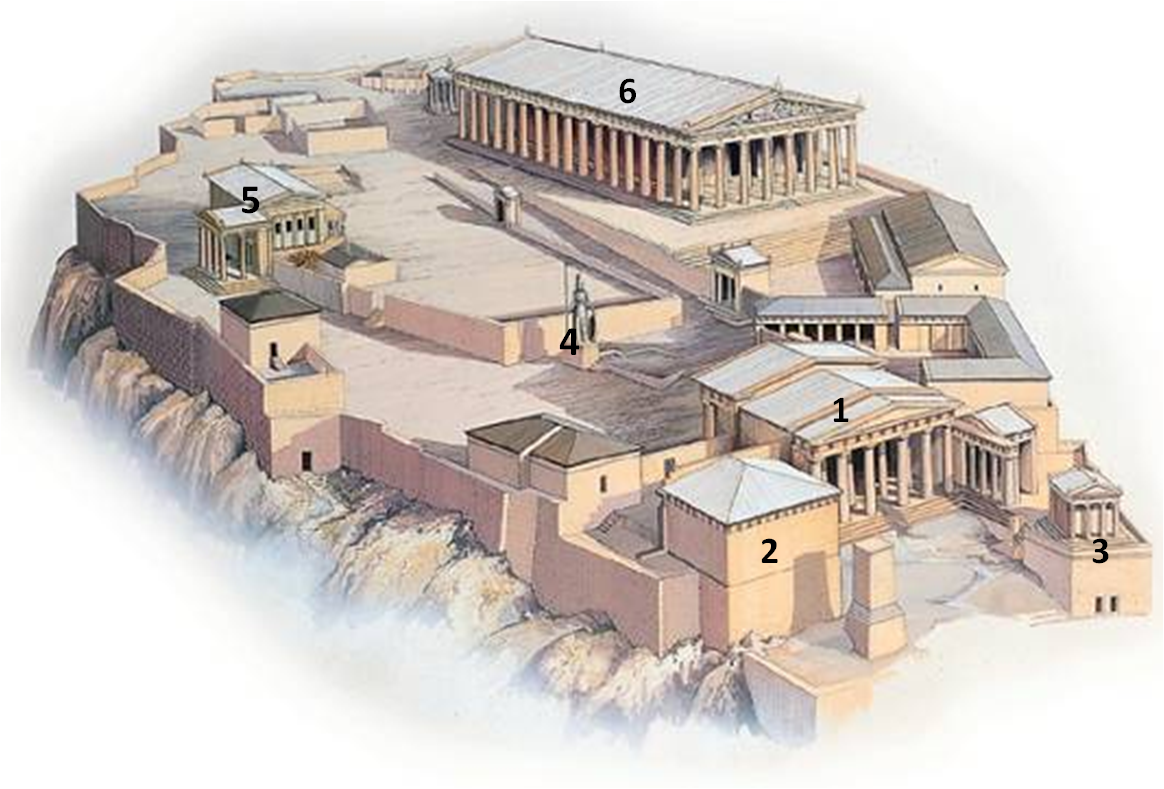 = СКУЛЬПТУРА =Преподаватели: Майбук Виктория Валерьевна, Морозова Светлана Юрьевна, Неустроева Светлана ОлеговнаДомашние задания по скульптуре смотреть по ссылке на стене в группе ВКонтакте "скульптура ДХШ" https://vk.com/club196388309Для этого вам нужно зайти в группу «Скульптура ДХШ»В ней созданы беседы. Нажимайте на само слово «Беседы», выбираете свой класс, и присоединяетесь к беседе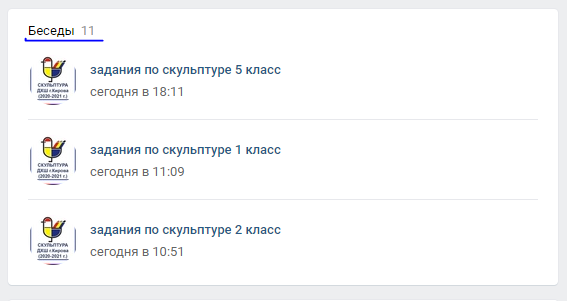 В беседе вы увидите план работы на неделюПравила сдачи работы по скульптуре:Фото работы выкладываем в фотоальбом данной группы.Ищите фотоальбом с номером своей группы, ищем свою фамилию.ВЫКЛАДЫВАЕМ ФОТО В КОММЕНТАРИИ К СВОЕЙ ФАМИЛИИ.В комментарии к фото подписываем ФАМИЛИЮ ИМЯ ГРУППУ НАЗВАНИЕ РАБОТЫ. ОБЯЗАТЕЛЬНОНазвание памятникаКому посвящен (русское название) / или для чего использовалсяАрхитектор/ скульпторОсобенностиПропиллеи- дорические колонны- каменный потолокПинакотека-- хранились картиныХрам Ники Аптерос- ионический ордер- на фризе изображен рельеф борьбы греков с персамиАфина Промахос- материал бронза- 13 метров высотой- с копьем и щитом - не сохраниласьЭрехтейон-- ассиметричный - три разных портика (оформленный вход в здание)- портик кариатид – девушки в виде колоннПарфенон- дорический ордер- тип здания – периптер- фризы украшены рельефами: Амазономахия, Троянская война, гигантомахия, кентавромахияАфина Парфенос- деревянный каркас- тело из слоновой кости- одежда из пластин золота- высота около 30 м.- не сохранилась